بسمه تعالی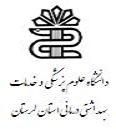 معاونت آموزشیدانشکده دندانپزشکی. فرم درخواست انتقال دائم)      )معاون محترم آموزشی اینجانب ------- بین به شماره دانشجویی ...--.......دانشجوی ورودی سال.......... رشته دندانپزشکی که تا کنون .... واحد را با معدل کل ----- گذرانده و در نیمسال تحصیلی اول/ دوم ............... ترم مشروط  نشده ام و با توجه به دلایل ذیل و مدارک ضمیمه، متقاضی انتقال از نیمسال اول 97 به دانشگاه/ ارومیه می باشم . * دلایل تقاضای انتقال (لطفاً دلایل خود را با علامت مشخص نمائید ) 1- بورسیه بودن در سازمان (................................. ) 2- دارا بودن کفالت خانواده بعد از قبولی اینجانب در دانشگاه 3- جانباز           فرزند جانباز          درصد جانبازی (     ) سهمیه شاهد 4- ازدواج بعد از قبولی در دانشگاه                  5- تغییر محل خدمت همسر بعد از قبولی اینجانب در دانشگاه 6- ابتلا به بیماری صعب العلاج                      7- سایر موارد (با ذکر توضیح) مدارک ضمیمه :1- 2- 3- 						                                                                        امضاء دانشجو و تاریخ   تاریخ : شماره :اداره کل خدمات اموزشی دانشگاه علوم پزشکی لرستان احتراماً، انتقال دانشجو با توجه به دلایل و مدارک ارائه شده بلامانع می باشد .                     مهر و امضاء امور آموزشی دانشکده 							مهر و امضاء رئیس دانشکده تاریخ : شماره :امور آموزشی دانشگاه علوم پزشکی ارومیهاحتراماً، این دانشگاه با توجه به دلایل و مدارک ارائه شده با انتقال دانشجو موافق می باشد . خواهشمند است نظر آن دانشگاه / دانشکده را در ارتباط با انتقال نامبرده اعلام تا نسبت به ارسال مدارک تحصیلی اقدام گردد. دکتر مهرداد غلامیمدیر کل امور آموزش و تحصیلات تکمیلی دانشگاه 